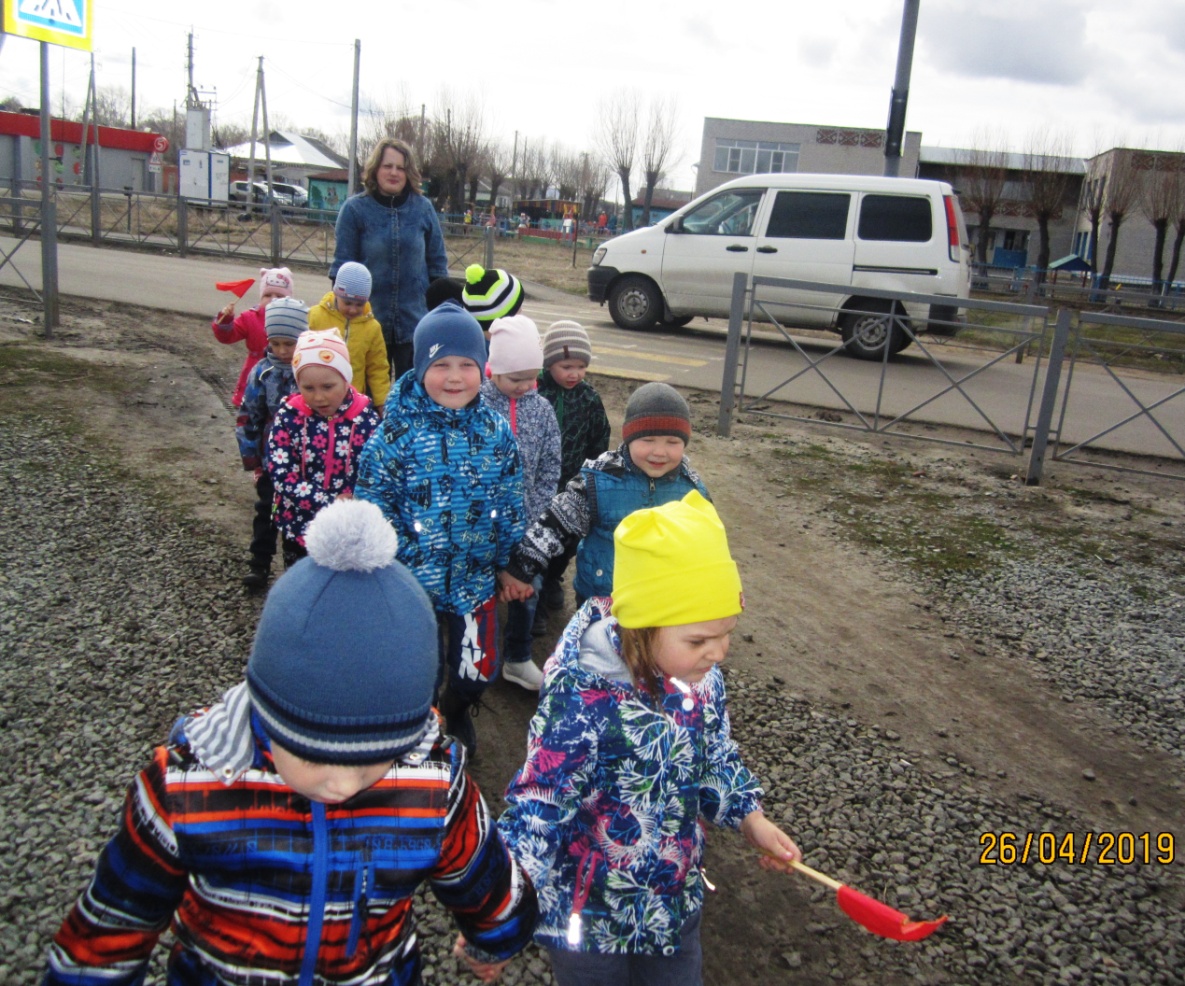 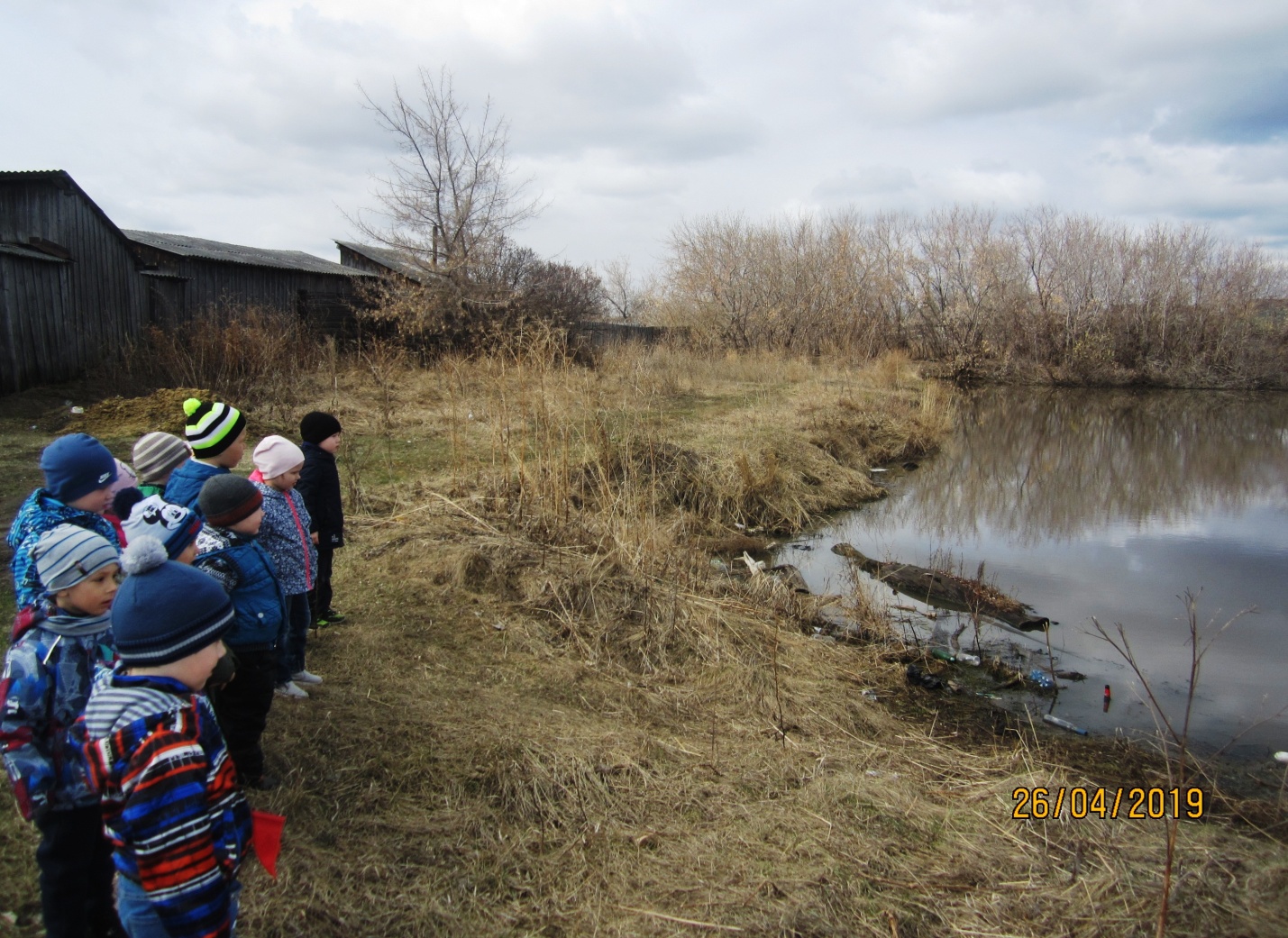 Экскурсия на пруд весной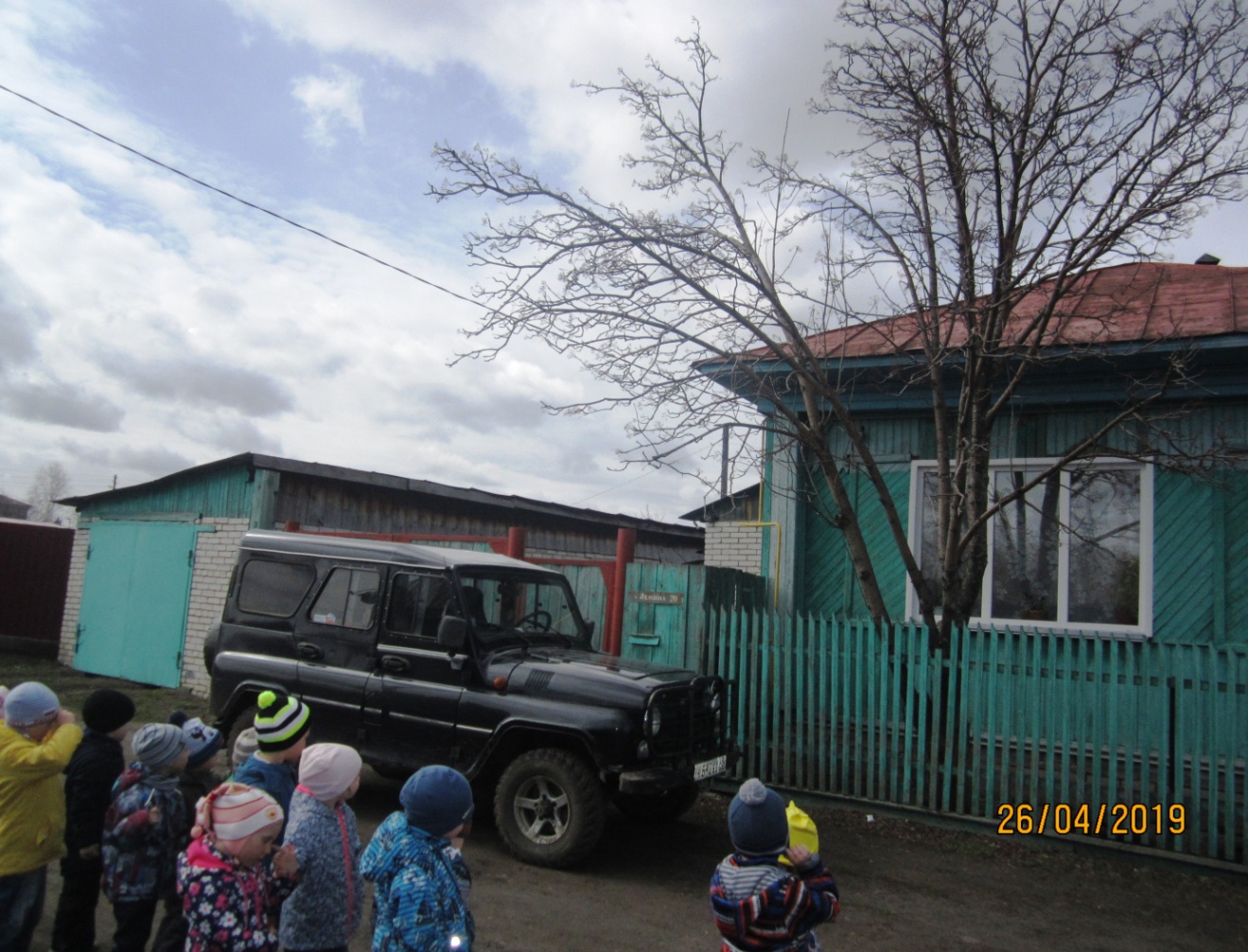 Наблюдение за рябиной весной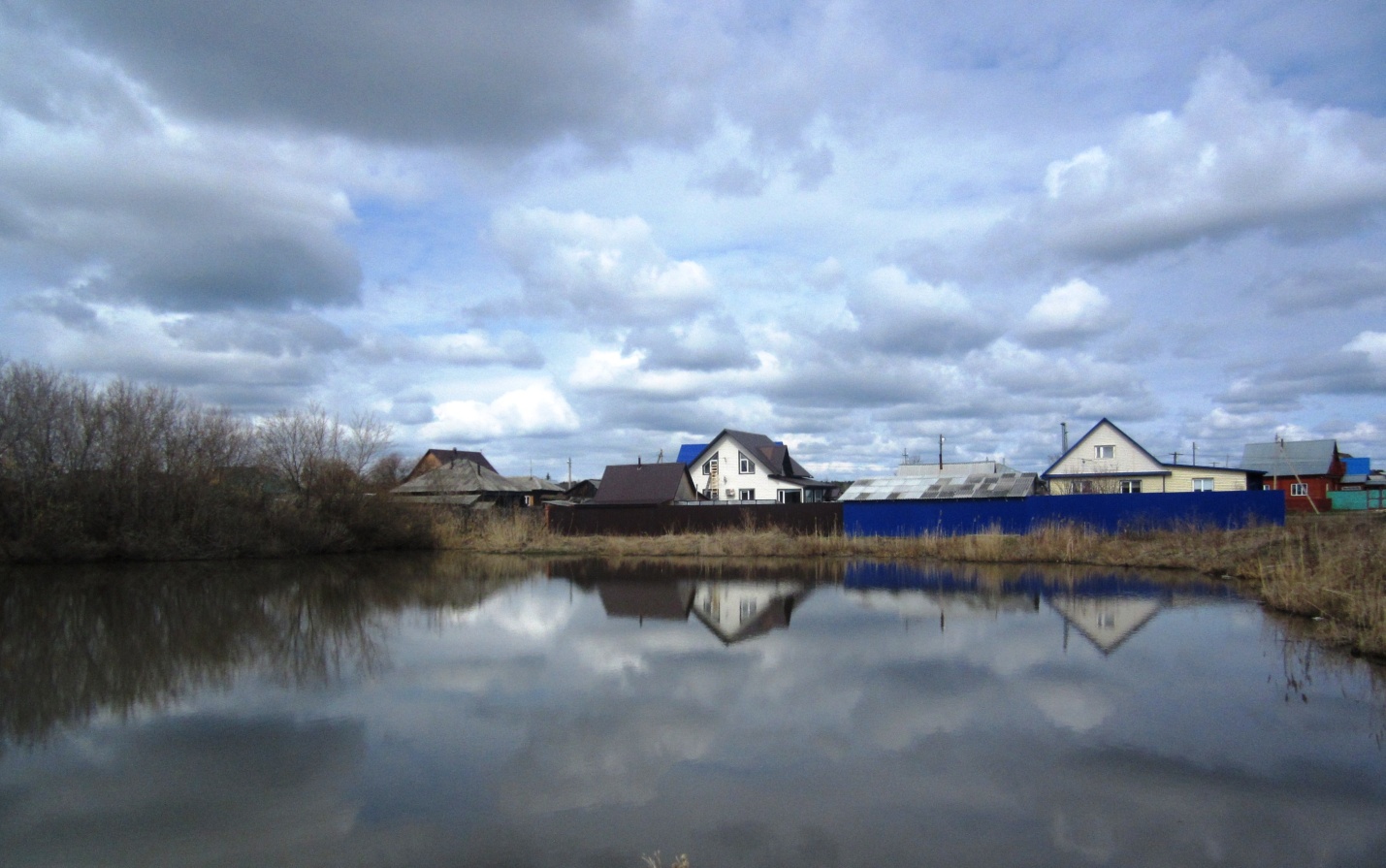 Пруд весной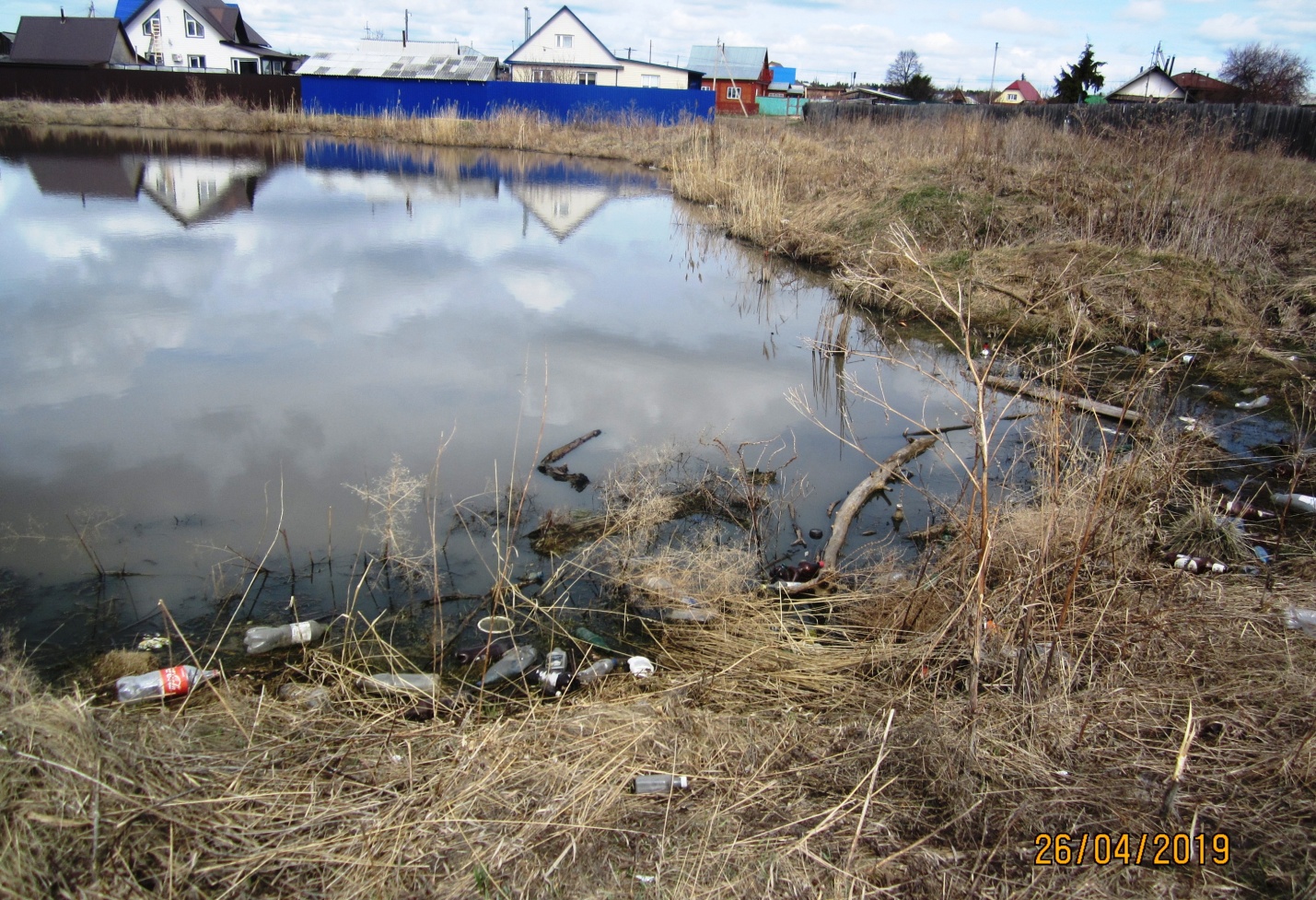 Берегите природу!Не бросайте мусор!